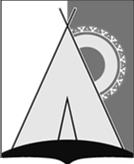 СОВЕТ ДЕПУТАТОВСЕЛЬСКОГО ПОСЕЛЕНИЯ РУССКИНСКАЯСургутского муниципального районаХанты - Мансийского автономного округа - ЮгрыРЕШЕНИЕот «30» августа 2023 года                                                               № 209                                             д. РусскинскаяО внесении изменений в решение Совета депутатов сельского поселения Русскинская от 31.08.2021 №111С целью приведения муниципальных правовых актов в соответствие с действующим законодательством,Совет депутатов сельского поселения Русскинская решил:Внести в решение Совета депутатов сельского поселения Русскинская от 31.08.2021 №111 «Об утверждении Положения о муниципальном контроле в сфере благоустройства  территории сельского поселения» (с изменениями от, 13.06.2023 № 199) изменение, изложив приложение 2 к решению согласно приложению к настоящему решению.2. Обнародовать настоящее решение и разместить на официальном сайте органов местного самоуправления сельского поселения Русскинская.3.  Настоящее решение вступает в силу после его обнародования.4. Контроль за выполнением настоящего решения оставляю за собой.Глава сельского поселения 							А.Н. СоболевПЕРЕЧЕНЬ индикаторов риска нарушения обязательных требований законодательства, используемых для необходимости проведения внеплановых  контрольных мероприятий при осуществлении муниципального контроля в сфере благоустройства на территории сельского поселения Русскинская	1. Получение результатов работы средств фотовидеофиксации, в том числе в порядке межведомственного информационного взаимодействия, свидетельствующих о двух и более в течении одного месяца признаках несоответствия и (или) отклонения от параметров, установленных правилами благоустройства.Приложение к проекту решению Совета депутатов сельского поселения Русскинская от 30.08.2022 года №209Приложение  2к Положению о муниципальном контроле в сфере благоустройства  территории сельского поселения Русскинская